БИЛТЕН 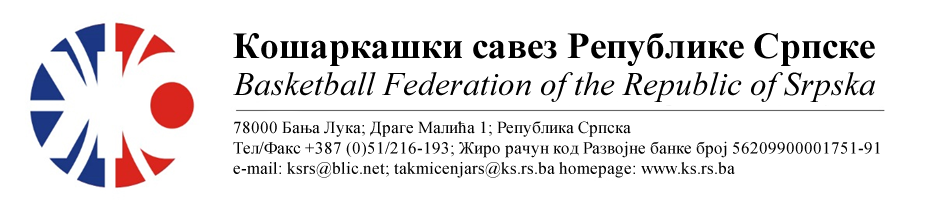 ПРВЕНСТВО РС ЗА МЛАЂЕ КАТЕГОРИЈЕТакмичарскасезона 2022/2023КАДЕТИФиналеОДЛУКЕ :Све одигране утакмице региструју се постигнутим резултатом.Кажњава се ОКК „Дрина Принцип“ са...............................................30 КМ-због досуђене ТГ тренеру Ерић В.(Тачка 11.2.4.2. Пропозиција, веза Тачка 11.4)Кажњава се КК „Борац“ са.................................................................90 КМ-због непостојања љекарске службе на турниру(Тачка 11.2.1.9 Пропозиција, веза Тачка 11.4)ОСТАЛА САОПШТЕЊА :Изречене новчане казне уплатити одмах, а најкасније у року од 5 (пет) дана од правоснажности одлука (Тачка 11.5. Пропозиција такмичења).Првак Републике Српске у конкуренцији кадетa за такмичарску сезону 2022/23 је екипа СКК СТУДЕНТ ИГОКЕА.ПЛАСМАН ОСТАЛИХ ЕКИПА:2. КК БОРАЦ3. КК РАДНИК БН БАСКЕТ4. ОКК ДРИНА ПРИНЦИПЧЕСТИТАМ СКК СТУДЕНТ ИГОКЕА ОСВАЈАЊЕ НАСЛОВА ПРВАКА РЕПУБЛИКЕ СРПСКЕ.Комесар турнира 								Комесар за такмичењеТркуља Јадранка								    Миодраг Ивановић Бројутакмице:
01.СКК СТУДЕНТ-ИГОКЕАКК РАДНИК БН БАСКЕТ10868Бројутакмице:
01.Резултат по четвртинама:(30:16, 25:20, 30:16, 23:16)(30:16, 25:20, 30:16, 23:16)(30:16, 25:20, 30:16, 23:16)Делегат: Мејић ЗоранДелегат: Мејић ЗоранДелегат: Мејић ЗоранДелегат: Мејић ЗоранСудије: Косић Бојан, Симић Виолета, Шобот ДејанСудије: Косић Бојан, Симић Виолета, Шобот ДејанСудије: Косић Бојан, Симић Виолета, Шобот ДејанСудије: Косић Бојан, Симић Виолета, Шобот ДејанПРИМЈЕДБЕ:Није био присутан физиотерапет нити  доктор. У два наврата долазило до прекида игре због потребе за љекарском интервенцијом.Остало без примједбиПРИМЈЕДБЕ:Није био присутан физиотерапет нити  доктор. У два наврата долазило до прекида игре због потребе за љекарском интервенцијом.Остало без примједбиПРИМЈЕДБЕ:Није био присутан физиотерапет нити  доктор. У два наврата долазило до прекида игре због потребе за љекарском интервенцијом.Остало без примједбиПРИМЈЕДБЕ:Није био присутан физиотерапет нити  доктор. У два наврата долазило до прекида игре због потребе за љекарском интервенцијом.Остало без примједбиБројутакмице:
02.ОКК ДРИНА ПРИНЦИПКК БОРАЦ8182Бројутакмице:
02.Резултат по четвртинама:(14:22, 20:14, 31:25, 16:21)(14:22, 20:14, 31:25, 16:21)(14:22, 20:14, 31:25, 16:21)Делегат: Рачић МиланДелегат: Рачић МиланДелегат: Рачић МиланДелегат: Рачић МиланСудије: Срдић Милош, Тешановић Александар, Томић МатијаСудије: Срдић Милош, Тешановић Александар, Томић МатијаСудије: Срдић Милош, Тешановић Александар, Томић МатијаСудије: Срдић Милош, Тешановић Александар, Томић МатијаПРИМЈЕДБА:Досуђена ТГ тренеру екипе А Ерић В.Остало без примједбиПРИМЈЕДБА:Досуђена ТГ тренеру екипе А Ерић В.Остало без примједбиПРИМЈЕДБА:Досуђена ТГ тренеру екипе А Ерић В.Остало без примједбиПРИМЈЕДБА:Досуђена ТГ тренеру екипе А Ерић В.Остало без примједбиБројутакмице:
03.КК РАДНИК БН БАСКЕТОКК ДРИНА ПРИНЦИП6968Бројутакмице:
03.Резултат по четвртинама:(21:11, 17:22, 16:11, 12:24)(21:11, 17:22, 16:11, 12:24)(21:11, 17:22, 16:11, 12:24)Делегат: Зечевић ЗдравкоДелегат: Зечевић ЗдравкоДелегат: Зечевић ЗдравкоДелегат: Зечевић ЗдравкоСудије: Косић Бојан, Симић Виолета, Томић МатијаСудије: Косић Бојан, Симић Виолета, Томић МатијаСудије: Косић Бојан, Симић Виолета, Томић МатијаСудије: Косић Бојан, Симић Виолета, Томић МатијаПРИМЈЕДБЕ:Без примједбиПРИМЈЕДБЕ:Без примједбиПРИМЈЕДБЕ:Без примједбиПРИМЈЕДБЕ:Без примједбиБројутакмице:
04.СКК СТУДЕНТ-ИГОКЕАКК БОРАЦ7169Бројутакмице:
04.Резултатпочетвртинама:(23:15, 14:17, 17:17, 17:20)(23:15, 14:17, 17:17, 17:20)(23:15, 14:17, 17:17, 17:20)Делегат: Тркуља ЈадранкаДелегат: Тркуља ЈадранкаДелегат: Тркуља ЈадранкаДелегат: Тркуља ЈадранкаСудије: Срдић Милош, Тешановић Александар, Ћукић МиљанаСудије: Срдић Милош, Тешановић Александар, Ћукић МиљанаСудије: Срдић Милош, Тешановић Александар, Ћукић МиљанаСудије: Срдић Милош, Тешановић Александар, Ћукић МиљанаПРИМЈЕДБЕ:Без примједбиПРИМЈЕДБЕ:Без примједбиПРИМЈЕДБЕ:Без примједбиПРИМЈЕДБЕ:Без примједби